San Diego Unified School District Project Stabilization Agreement (PSA) Pre-Job Conference Form 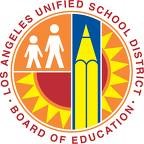 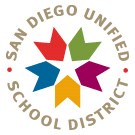 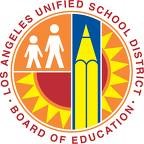 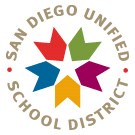 General Contractor Information General Contractor Information Prime Contractor: FERREIRA CONSTRUCTION CO., INC Prime Contractor: FERREIRA CONSTRUCTION CO., INC Address:1125 PRESIOCA ST., SPRING VALLEY, CA 91977 Address:1125 PRESIOCA ST., SPRING VALLEY, CA 91977 Phone:909-606-5900, EXT 683 Phone:909-606-5900, EXT 683 Fax:909-606-7711 Fax:909-606-7711 Contractor’s License Number: #955180 Contractor’s DIR Number:1000001634 Will the Prime Contractor (PC/GC) Perform PSA Covered Work: YES Will the Prime Contractor (PC/GC) Perform PSA Covered Work: YES Project Information Meeting Information Project Name: JOC FENCING SERVICES Meeting Date:2/1919 Contract Number: CZ19-0619-52 Meeting Time: 1:00 PM Contract Amount: max amount 5,000,000.00 Meeting Location: SDUSD PPO TRAINING ROOM A: 4869 RUFFNER ST., SAN DIEGO, CA Construction Start Date: T.B.D. Meeting Location: SDUSD PPO TRAINING ROOM A: 4869 RUFFNER ST., SAN DIEGO, CA Construction End Date:1/20/2020 Meeting Location: SDUSD PPO TRAINING ROOM A: 4869 RUFFNER ST., SAN DIEGO, CA The Scope of Work to Be Performed Removal of existing fences and gates, New Chain Link fences and gates, New Decorative Metal Fences and gates. Equipment to Be Utilized on Job Skid steer Jobsite Information Jobsite Information Address: To be determined per Job Order Contract Address: To be determined per Job Order Contract Phone: 909-219-0684 Jobsite Labor Rep: Fernando Velasco Fax: 909-606-7711 Jobsite Safety Rep: Fernando Velasco Project Manager: Pete Delgado Manpower to be Ordered By: Fernando Velasco Job Superintendent: Fernando Velasco Manpower to be Ordered By: Fernando Velasco Jobsite Scheduling Information Jobsite Scheduling Information Number of Shifts: One Start / Stop Times: 7:00 am- 3:30 pm Pay Day: Friday Ending Day of Pay Period: Thursday Jobsite Facilities Location(s) of First Aid Facilities: located in each job truck Location(s) of Sanitary Facilities: located at each job site- T.B.D. Location(s) of Drinking Water Facilities: located on each job truck  Description of Jobsite Parking: T.B.D. Name of Selected Hospital: To be determined per job order contract locations Address: Phone Number: Manpower Estimates Manpower Estimates Manpower Estimates Craft Peak Average Boilermakers Bricklayers  Carpenters Cement Mason Drywall Finishers Electricians Elevator Constructors Fire Sprinkler Fitter Floor Covers Glaziers Gunite Worker Union Local 345 Heat and Frost Insulators Iron Workers Laborers 4 men 2 men So Cal Laborers Environmental Workers Landscape, Irrigation, Underground and Specialty Piping Laborers’ International Union of N.A. Highway & Street Stripers’  Operating Engineering 1 man 2 men Painters  Pipefitters Plumbers Sheet Metal Workers Plasterers  Plaster Tenders Roofers and Water proofers Teamsters Tile / Marble / Terrazzo Tradeshow and Sign Craft Referrals and Jurisdictional Assignments Referrals and Jurisdictional Assignments Referral procedures will be in accordance with Article 3 of the Project Stabilization Agreement. We ask the unions to have these referral procedures posted at their hiring halls in order to be in full compliance with the law. After the review, the contractor(s) shall make all assignment permanent. Any craft who has a disagreement with these final assignment(s) may file a jurisdictional dispute consistent with Article 8, Work Assignments and Disputes of the Project Stabilization Agreement. Referral procedures will be in accordance with Article 3 of the Project Stabilization Agreement. We ask the unions to have these referral procedures posted at their hiring halls in order to be in full compliance with the law. After the review, the contractor(s) shall make all assignment permanent. Any craft who has a disagreement with these final assignment(s) may file a jurisdictional dispute consistent with Article 8, Work Assignments and Disputes of the Project Stabilization Agreement. Jurisdictional Assignments Jurisdictional Assignments Type of Work Scope/Name of Contractor Work Assignment Craft/Classification & LU # Digging of Post Holes- Ferreira Const Operator/XII- Local 12 Installation of Chain Link Fence/Gates-Ferreira Const Laborers/III- Local 89  Installation of Decorative Fence/Gates-Ferreira Const Laborers/III- Local 89 CORING/CUTTING OF ASPHALT/CONC. G&F Concrete Cutting, Inc  LABORERS Local 89Subcontractors to Be Utilized Subcontractors to Be Utilized Subcontractor Name: G&F Concrete Cutting Inc Subcontractor Name: G&F Concrete Cutting Inc Jurisdictional/Scope of Assignment: Coring or Cutting of Asphalt/Concrete Jurisdictional/Scope of Assignment: Coring or Cutting of Asphalt/Concrete Address: 13653 Alondra Blvd., Santa Fe Springs, CA 90670 Address: 13653 Alondra Blvd., Santa Fe Springs, CA 90670 Phone Number: 844-432-2462 License Number:590310 Estimated Starting Date: T.B.D. Estimated Ending Date: 1/20/2020 Manpower to Be Order By: John Navarro Manpower to Be Order By: John Navarro Subcontractor Name: Subcontractor Name: Jurisdictional/Scope of Assignment: Jurisdictional/Scope of Assignment: Address: Address: Phone Number:  License Number: Estimated Starting Date: Estimated Ending Date: Manpower to Be Order By: Manpower to Be Order By: Subcontractor Name: Subcontractor Name: Jurisdictional/Scope of Assignment: Jurisdictional/Scope of Assignment: Address: Address: Phone Number:  License Number: Estimated Starting Date: Estimated Ending Date: Manpower to Be Order By: Manpower to Be Order By: Subcontractor Name: Subcontractor Name: Jurisdictional/Scope of Assignment: Jurisdictional/Scope of Assignment: Address: Address: Phone Number:  License Number: Estimated Starting Date: Estimated Ending Date: Manpower to Be Order By: Manpower to Be Order By: Subcontractor Name: Subcontractor Name: Jurisdictional/Scope of Assignment: Jurisdictional/Scope of Assignment: Address: Address: Phone Number:  License Number: Estimated Starting Date: Estimated Ending Date: Manpower to Be Order By: Manpower to Be Order By: Subcontractor Name: Jurisdictional/Scope of Assignment: Address: Phone Number:  License Number: Estimated Starting Date: Estimated Ending Date: Manpower to Be Order By: Subcontractor Name: Jurisdictional/Scope of Assignment: Address: Phone Number:  License Number: Estimated Starting Date: Estimated Ending Date: Manpower to Be Order By: Subcontractor Name: Jurisdictional/Scope of Assignment: Address: Phone Number:  License Number: Estimated Starting Date: Estimated Ending Date: Manpower to Be Order By: Subcontractor Name: Jurisdictional/Scope of Assignment: Address: Phone Number:  License Number: Estimated Starting Date: Estimated Ending Date: Manpower to Be Order By: Subcontractor Name: Jurisdictional/Scope of Assignment: Address: Phone Number:  License Number: Estimated Starting Date: Estimated Ending Date: Manpower to Be Order By: Subcontractor Name: Jurisdictional/Scope of Assignment: Address: Phone Number:  License Number: Estimated Starting Date: Estimated Ending Date: Manpower to Be Order By: Subcontractor Name: Jurisdictional/Scope of Assignment: Address: Phone Number:  License Number: Estimated Starting Date: Estimated Ending Date: Manpower to Be Order By: Subcontractor Name: Jurisdictional/Scope of Assignment: Address: Phone Number:  License Number: Estimated Starting Date: Estimated Ending Date: Manpower to Be Order By: Subcontractor Name: Jurisdictional/Scope of Assignment: Address: Phone Number:  License Number: Estimated Starting Date: Estimated Ending Date: Manpower to Be Order By: Subcontractor Name: Jurisdictional/Scope of Assignment: Address: Phone Number:  License Number: Estimated Starting Date: Estimated Ending Date: Manpower to Be Order By: Subcontractor Name: Jurisdictional/Scope of Assignment: Address: Phone Number:  License Number: Estimated Starting Date: Estimated Ending Date: Manpower to Be Order By: Subcontractor Name: Jurisdictional/Scope of Assignment: Address: Phone Number:  License Number: Estimated Starting Date: Estimated Ending Date: Manpower to Be Order By: Subcontractor Name: Jurisdictional/Scope of Assignment: Address: Phone Number:  License Number: Estimated Starting Date: Estimated Ending Date: Manpower to Be Order By: Subcontractor Name: Jurisdictional/Scope of Assignment: Address: Phone Number:  License Number: Estimated Starting Date: Estimated Ending Date: Manpower to Be Order By: Subcontractor Name: Jurisdictional/Scope of Assignment: Address: Phone Number:  License Number: Estimated Starting Date: Estimated Ending Date: Manpower to Be Order By: 